«ЮНЫЕ ДРУЗЬЯ ЛЕСА» «Эколята – молодые защитники природы»для дошкольного возраста ( 4 -6 лет) ЦЕЛЬ :Воспитывать у детей любовь к природе, к родному краю,желание заботиться о природе и сделать совместно с родителями кормушку для зимующих птиц.ЗАДАЧИ: Закрепить и расширить представления детей о лесе иего обитателях; Развивать у детей познавательный интерес, бережноеотношение к природе, навыки правильного поведения в лесу; Воспитывать интерес к природе, умение видеть его красоту,желание сохранять все живое.ОБОРУДОВАНИЕ И МАТЕРИАЛЫ:Видеоролик о лесе и его обитателях; картинки с изображениемлесных растений и животных; плакаты с изображением леса;правила поведения в лесу; картинки с изображением деревьев,перелетных и зимующих птиц.Ход мероприятия:Воспитатель:– Дети, сегодня мы с вами отправимся в путешествие в лес. Начем лучше отправиться в путешествие, чтобы не мешать жителямлеса?
(Лучше идти пешком)Воспитатель:– В пути мы сделаем много остановок и познакомимся слесными жителями. К нам из леса пришел сказочный гостьЛесовичок. Он будет путешествовать с нами.Лесовичок:– Здравствуйте, ребята! Я Лесовичок – хранитель леса.Охраняю я лес от людей, которые не ценят и не берегут его:оставляют мусор, жгут костры, вырубают и ломают деревья икустарники. Я очень надеюсь, что вы этого делать не будете. Ведьбез леса, без деревьев нам не прожить. Помните это! Прошу вас,относится к лесу бережно!– Ребята, знаете ли вы правила лесного поведения. Назовитемне их, пожалуйста.Правила поведения в лесу:Наблюдать за птичьими гнездами можно, трогать их иподходить к ним нельзя. Наблюдать за муравейником можно, разрушать его нельзя. В лесу старайся ходить по тропинке, не шуметь. Не лови насекомых, не ломай ветки кустарников и деревьев,не рви цветов! Пусть красивое остается в природе. Не сбивай грибов! Даже несъедобные грибы нужны лесу. Не разжигай костры! От огня погибают многие растения инасекомые.Не лови и не уноси домой птиц и детенышей зверей!В природе о них позаботятся взрослые животные.Лесовичок:– Молодцы, ребята, правила назвали правильно, ненарушайте их в лесу, берегите лес.Лесовичок:                                                            – Ребята, скажите, а что же такое лес?Лес – это место, где растет много деревьев. Деревья на нашейпланете бывают самых разных видов. Лес – это богатство нашейРодины – России. Лес, такой красивый и нарядный во все временагода, дарит всем окружающим свежий и чистый воздух, богатыйкислородом, который так необходим людям и животным. Лесявляется домом для зверей, птиц, насекомых и других животных. Лесовичок:– Как вы думаете, кто самые главные жители леса?(Деревья)Воспитатель:– Деревья бывают лиственные и хвойные. Лиственныедеревья — это те, которые имеют листву, все хвойные деревьяимеют вместо листьев иголки, называемые «хвоей». Зимойлиственные деревья сбрасывают листву, а хвойные — сохраняютсвою хвою. Но есть одно особенное хвойное дерево, которое назиму сбрасывает свой мягкие хвоинки, – это лиственница.– Назовите лиственные деревья (береза, дуб, осина и т.д.).– Назовите хвойные деревья (сосна, ель, лиственница, пихта.).ВИДЕОРОЛИК О ЛЕСЕЛесовичок:– Скажите, ребята, вы знаете, сколько живут деревья?(Ответы детей)– Деревья могут жить очень долго.Например, дуб – до 1000 лет, сосна и ель – до 600 лет,липа – 300-400 лет.Лесовичок:– Отгадайте, ребята, о каком дереве идет речь?Вроде сосен, вроде елок,А зимует без иголок.(Лиственница)Что за дерево стоит:Ветра нет, а лист дрожит?(Осина)У меня длинней иголки,Чем у всем знакомой елки.Очень прямо я расту,Поднимаюсь в высоту,Если я не на опушке,Ветви только на макушке.(Сосна)В белом сарафанеСтала на поляне.Летели синицы,Сели на косицы.(Береза)Что же это за девица?Не швея, не мастерица,Ничего сама не шьет,А в иголках круглый год?(Ель) С моего цветка беретПчелка самый вкусный мед,А меня все обижают –Шкурку тонкую сдирают.(Липа)Живет в низинке,Из нее плетут корзинки.(Ива)Ягоды – не сладость,Зато глазу – радость,И садам украшенье,И дроздам – угощенье.(Рябина)Я из крошки бочки вылез,Корешки пустил и вырос.Стал высок я и могуч,Не боюсь ни гроз, ни туч.Я кормлю свиней и белок.Ничего, что плод мой мелок.(Дуб)Сучки рогатые,Плоды крылатые.Лист – ладошкойС длинной ножкой(Клен) ЗАГАДКИС моего цветка беретПчелка самый вкусный мед,А меня все обижают –Шкурку тонкую сдирают.(Липа)Живет в низинке,Из нее плетут корзинки.(Ива)Ягоды – не сладость,Зато глазу – радость,И садам украшенье,И дроздам – угощенье.(Рябина)Я из крошки бочки вылез,Корешки пустил и вырос.Стал высок я и могуч,Не боюсь ни гроз, ни туч.Я кормлю свиней и белок.Ничего, что плод мой мелок.(Дуб)Сучки рогатые,Плоды крылатые.Лист – ладошкойС длинной ножкой(Клен)Что где растет?Физкультминутка.Воспитатель:– Сейчас мы выясним, хорошо ли вы знаете растения, которыерастут именно в наших лесах. Поиграем в игру «Что где растет?».(Воспитатель называет разные деревья и кустарники, а детивыбирают только те, что растут в данной местности. Если растут,дети хлопают в ладоши или прыгают на одном месте (движениеможно выбрать любое), если нет – дети молчат).Растения: береза, пальма, шиповник, манго, смородина, дуб,малина, апельсин, клен, лимон, сирень, сосна, ананас, ель, гранат,орешник, грецкий орех, рябина, бамбук, лиственница.ВИКТОРИНАЛесовичок:– Знаете ли вы, кто еще живет у меня в лесу? Если правильноответите на вопрос, узнаете о моих лесных друзьях. Какая птица выводит птенцов зимой? (клёст)Какая птица подбрасывает свои яйца в другие гнёзда? (кукушка)Кого называют листопадничками? (зайцев, которые родятся влистопад)Какое животное спит зимой? (медведь)Домики Лесовичок:– Ребята, узнаете ли вы по описанию домика животное,которое в нём живёт? У этих животных дома нет. Они рождаются прямо на траве.Летом, затаившись, сидят под кустом. Зимой – в снежной ямке.(Зайцы) Они живут большими семьями – колониями. Все вместе строятогромный дом из хвоинок, стебельков. В нём множество ходов икамер. (Муравьи) Эти звери сидят под открытым небом. Нору-логово устраиваюттолько для выведения потомства. (Волки) У этого зверька гнездо круглое, построено из прутьев, стеныизнутри выстланы мягким мхом, лишайником и шерстью.Иногда зверёк устраивает своё жилище в дуплах деревьев.(Белка) Этот зверь бродит летом по лесу. Постоянный дом сооружаетлишь на зиму. Берлогу – яму, выкопанную под корнямидеревьев, – выстилает травой, сухим папоротником. (Медведь)Какая птица выводит птенцов зимой? (клёст)Какая птица подбрасывает свои яйца в другие гнёзда? (кукушка)Кого называют листопадничками? (зайцев, которые родятся влистопад)Какое животное спит зимой? (медведь)Физкультминутка.Белки прыгают по веткам.Прыг да скок, прыг да скок!Забираются нередкоВысоко, высоко!(Прыжки на месте) Воспитатель:– Ребята, мы с вами уже знакомились с птицами, давайтеузнаем, как хорошо вы запомнили, какие птицы остаются зимовать,а какие улетают в теплые края. Для этого сыграем в игру«Четвертый лишний». Вы должны назвать, какая птица из четырехлишняя и почему. «ЧЕТВЕРТЫЙ ЛИШНИЙ» Воробей, ласточка, сорока, синица(Ласточка, остальные зимующие); Голубь, дятел, снегирь, грач(Грач, остальные зимующие); Ворона, скворец, сова, свиристель(Скворец, остальные зимующие) Игра «ЭКОЛОГИЧЕСКИЕ ЗНАКИ»Лесовичок:Если я приду в лесокИ сорву ромашку? (Нет)Если съем я пирожокИ выброшу бумажку? (Нет)Если хлебушка кусокНа пеньке оставлю? (Да)Если ветку подвяжу,Колышек подставлю? (Да)Если разведу костер,А тушить не буду? (Нет)Если сильно насорюИ убрать забуду. (Нет)Если мусор уберу,Банку закопаю? (Да)Я люблю свою природу,Я ей помогаю! (Да)Лесовичок:– Надеюсь, что после нашей встречи вы еще большеполюбите мой лес, будете проявлять интерес к жителям леснойстраны и оберегать её. Игра показала, что вы много знаете о лесе. А также мы с вами знаем , что наступает зима и необходимо сделать птицам кормушки.Спасибо за участие! Приходите ко мне в гости!Акция « Сделай кормушку»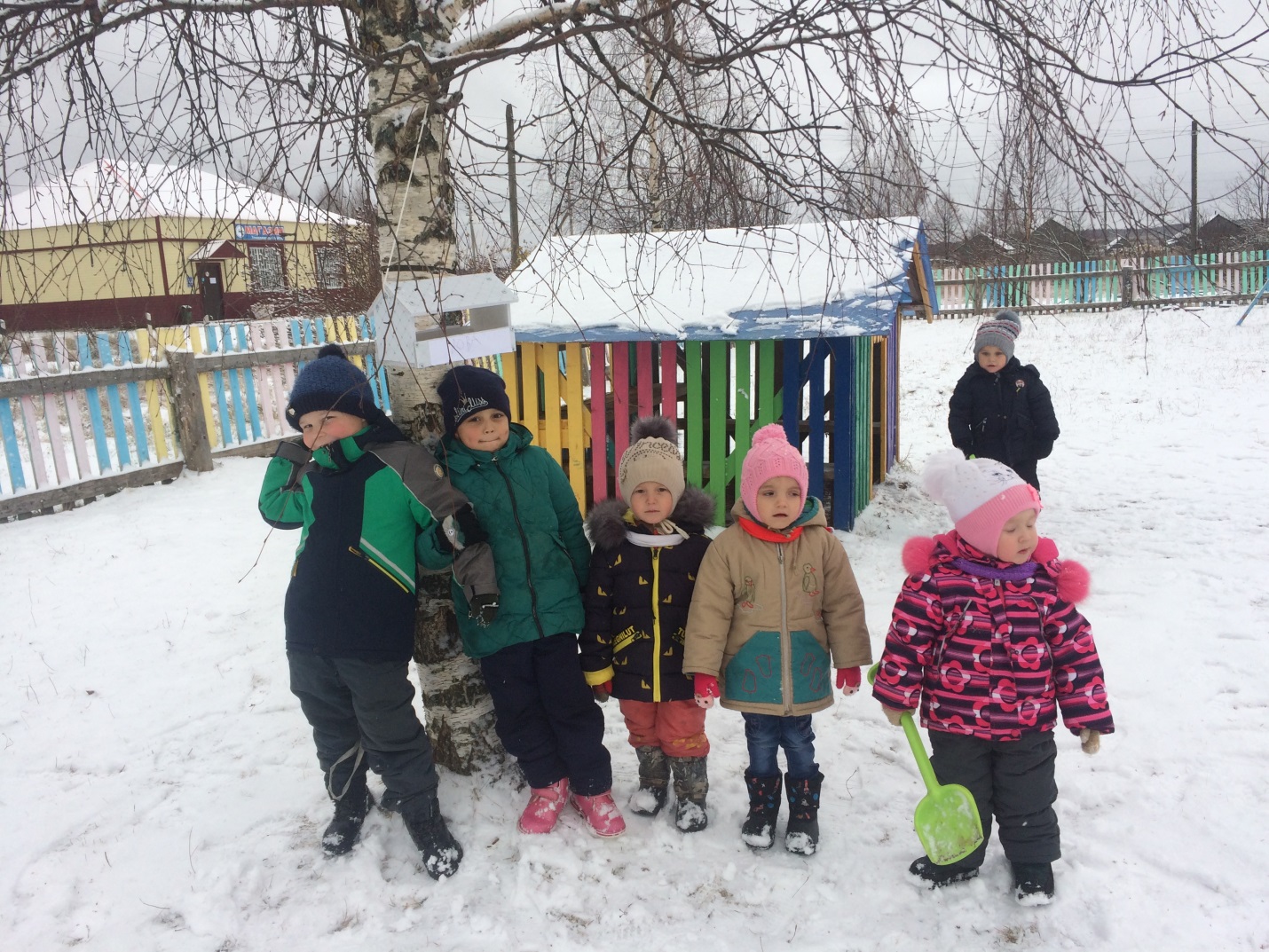 Наше творчество «Зимующие птицы»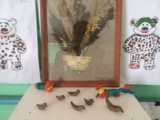 